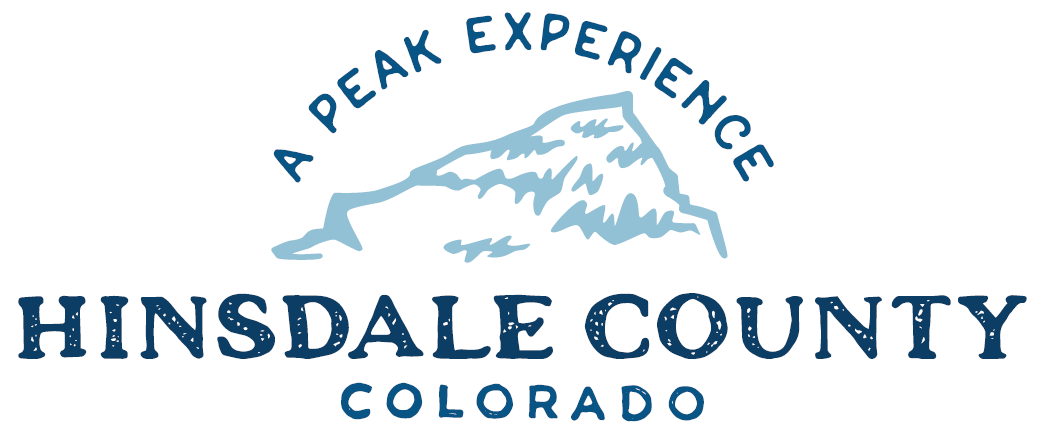 BOARD OF COUNTY COMMISSIONERS WORKSHOP & MEETINGCoursey Annex, 311 N. Henson St., Lake CityWednesday, November 18, 2020You are invited to a Zoom meeting. When: Nov 18, 2020 08:00 AM Mountain Time (US and Canada) Register in advance for this meeting:https://us02web.zoom.us/meeting/register/tZIudu2sqjMjHNCgYvYUiaKegkMGh1nV7mLq If you are unable to register by email, join the meeting via phone by calling: 1 346 248 7799Meeting ID: 863 1444 8964Passcode: 265286After registering, you will receive a confirmation email containing information about joining the meeting.8:15 AM         OPEN DISCUSSION8:30 AM         WORKSHOP (BOCC ONLY)Discuss Shepherd Property Discuss Hinsdale County, Town of Lake City 2021 & 2022 Law Enforcement Intergovernmental Agreement (IGA)   Discuss Hinsdale County, Town of Lake City Building Enforcement IGADiscuss OHV Pilot Program Discuss Sale of Tax Lien Certificates Resolution – Treasurer Lori Lawrence   Discuss Resiliency and Recovery Roadmaps Letter of Interest/Department of Local Affairs (DOLA) – Commissioner BorchersDiscuss Lake San Cristobal Project – Commissioner BorchersDiscuss El Pomar Grant Application for Lake San Cristobal Project – Commissioner BorchersDiscuss Colorado Parks & Wildlife 2021-2022 OHV Trail Grant Application – Commissioner BorchersDiscuss Tourism Recreation Management Committee - Commissioner Gutterman                                                                                     	       CLOSE COMMISSIONER WORKSHOP10 AM       OPEN COMMISSIONER’S REGULAR MEETING		Pledge of Allegiance Modifications to the AgendaApproval of the AgendaCITIZEN COMMENTS FROM THE FLOOR               REGULAR AGENDAConsider Sale of Tax Lien Certificates ResolutionConsider Resiliency and Recovery Roadmaps Letter of Interest/DOLAConsider El Pomar Grant Application for Lake San Cristobal ProjectConsider Colorado Parks & Wildlife 2021-2022 OHV Trail Grant Consider Tourism Recreation Management Committee                                                                                    ANY UNSCHEDULED BUSINESS	PRESENTATION OF BILLS TO BE PAID11 AM		WORKSHOP (BOCC & Board of Trustees BOT Combined)Discuss OHV Pilot ProgramDiscuss Building Code AdoptionDiscuss Hinsdale County, Town of Lake City 2021 & 2022 Law Enforcement IGA   Discuss Hinsdale County, Town of Lake City Building Enforcement IGAExecutive Session:  An executive session of a personnel matter pursuant to C.R.S. 24-6-402(4)(f), to discuss the Road and Bridge Supervisor role with Don Menzies and not involving any specific employees who have requested discussion of the matter in open session; any member of this body or any elected official; the appointment of any person to fill an office of this body or of an elected official; or personnel policies that do not require the discussion of matters personal to particular employees.ADJOURNTimes stated are approximate and the agenda may be modified as necessary at the discretion of the Board.  The next Commissioner’s meeting is a workshop and regular meeting scheduled for Wednesday, December 9, 2020 unless otherwise noted at the Coursey Annex, 311 N. Henson Street, Lake City, CO  81235.  Commissioner's workshop will begin at 8:15 AM and the regular meeting at 10:00 AM.Two or more Hinsdale County Commissioners may virtually attend the Town of Lake City Board of Trustees Zoom Meeting on Wednesday, November 18, at 6 p.m.